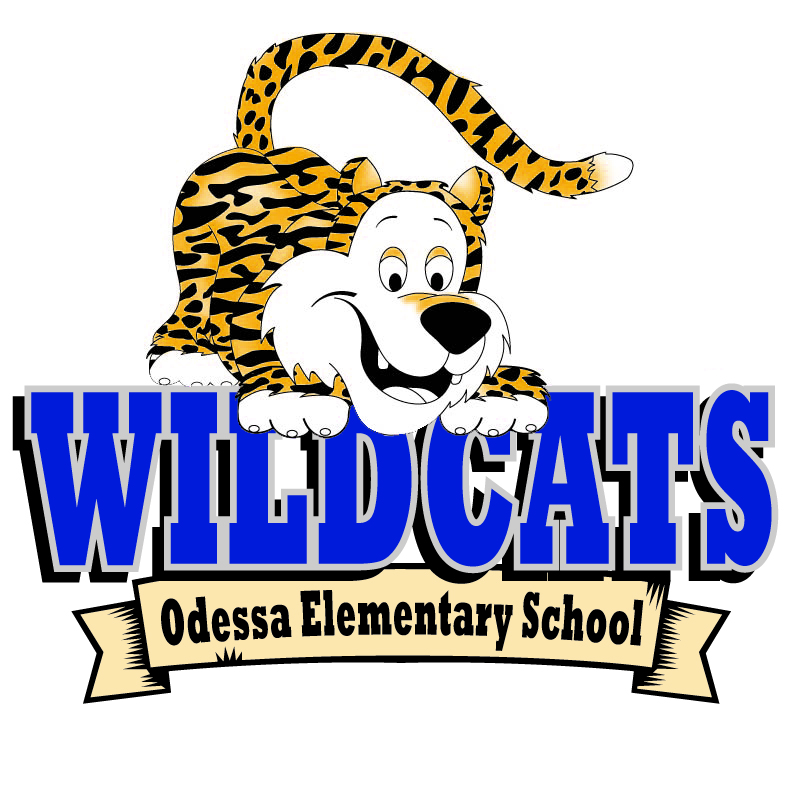 Odessa Elementary SchoolSecond Grade Supply List 2022-2023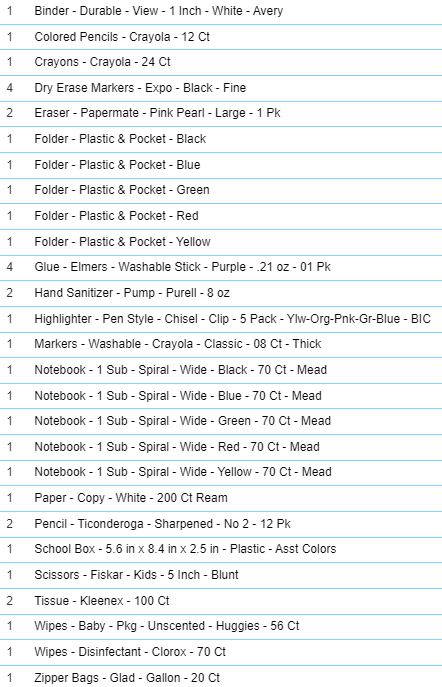 